Информационное обеспечение системы государственного управления Российской Федерации: механизмы реализации и перспективы развития в регионе Кекшенова Эвелина БатровнаДоржиева Айса АнатольевнаФакультет управления и права, ФГБОУ ВО «Калмыцкий государственный университет имени Б.Б.Городовикова», Элиста, РоссияНаучный руководитель: Шапошникова Байрта Джиджиевнак.э.н., доцент кафедры «Государственное и муниципальное управление и право» Калмыцкого государственного университета им. Б.Б.ГородовиковаАннотация. В статье исследованы теоретические аспекты информационного обеспечения системы государственного управления, уточняются сущность и механизмы реализации. Авторами проведена оценка реализации государственных программ республики в сфере информационного обеспечения и определены основные направления совершенствования информационного обеспечения в деятельности государственных органов в регионе, в целях оптимизации информационного обеспечения  предложены рекомендации, позволяющие решать вопросы автоматизации и внедрения информационных комплексных систем. Ключевые слова: информация, информационное обеспечение, информационные технологии, цифровизация, региональное развитиеАктуальность темы исследования. Поскольку государственный сектор все больше трансформирует себя и свои процессы с помощью цифровых технологий, информация - главный ресурс - управление информацией и потребность в передовых информационных навыках выходят на первый план. Процессы управления информацией образуют критически важный мост между унаследованными системами прошлого и гибкими и мобильными платформами будущего.Рассмотрение управления информацией через целостную призму необходимо для того, чтобы новые возможности, доступные благодаря технологиям, могли быть использованы для трансформации системы государственного управления, а сама информация была сохранена как важнейший инструмент для принятия текущих и будущих решений, как важнейшая услуга для общества, как основа подотчетности и прозрачности государственного сектора.Информация в системе государственного и муниципального управления играет первостепенную роль для принятия решений и оказывает влияние практически на все сферы деятельности современного общества.Информационное обеспечение является элементом информационной системы и одновременно одной из функций государственной информационной политики. В информационном обществе в значительной степени изменяются наши представления о роли и возможностях использования информационных ресурсов в системе государственного управления. Актуальность темы определяется тем, что в связи с доступностью и простотой распространения информации новые технологии работы с ней занимают одно их первых мест в развитии политической, экономической, социальной жизни страны. Информация используется, прежде всего, как средство целевого массового воздействия на состояние общества и его механизмы управления, на сознание и потенциал развития человека. Степень научной разработанности проблемы. Характер   исследования    обусловил    необходимость    обращения к широкому кругу источников: диссертационных исследования, монографий, материалов конференций, научных статей зарубежных и российских исследователей.Степень изученности данного вопроса представлена рядом авторов, изучающими проблемы информационного обеспечения системы государственного управления, как Алексеев Г.В., Алехин В.П., Барбашин Е.А., Бачило И.Л., Жарова А.К., Расторгуев С.П., Талапина Э.В., Чаннов С.Е.Целью работы является исследование информационного обеспечения системы государственного управления Российской Федерации: механизмов реализации и перспектив развития на примере Республики Калмыкия.Поставленная цель предполагает решение следующих задач:исследовать теоретические аспекты информационного обеспечения государственного управления Российской Федерации;изучить зарубежный опыт информационного обеспечения деятельности органов государственного управления;провести оценку  реализации государственных программ Республики Калмыкия в сфере информационного обеспечения;определить перспективы развития информационного обеспечения системы государственного управления в регионе;разработать рекомендации для оптимизации информационного обеспечения в органах государственной власти Республики Калмыкия.В качестве объекта исследования выступает государственное управление в Республике Калмыкия. Предмет практического исследования - информационное обеспечение системы государственного управления в Республике Калмыкия.Теоретической основой исследования выступают труды отечественных и зарубежных специалистов в области информационного обеспечения и государственного управления.Методы и методология. В процесс исследования применение нашли методы систематизации и обобщения экономической информации, табличный и графический метод отображения экономической информации, методы системного анализа и др.Практическая значимость. Содержащиеся в работе выводы и рекомендации позволяют увидеть ряд проблем в сфере информационного обеспечения системы государственного управления и выработать основные направления совершенствования информационного обеспечения системы государственного управления на региональном уровне.Теоретические аспекты информационного обеспечения системы государственного управления Российской ФедерацииВ современном обществе информационные ресурсы и информационное сопровождение во многом определяют эффективность управления государством на всех уровнях. Для понимания, что такое информационное обеспечение деятельности органов государственного управления изначально определимся с информацией и информационным обеспечением и сопровождением [17, с. 100]. В Федеральном законе «Об информации, информационных технологиях и о защите информации» понятие информация определяется как «сведения (сообщения, данные) независимо от формы их представления» [2]. По мнению Елякова А.Д. сегодня информация и информационное обеспечение приобрели статус «стержневого принципа, определяющего социально-экономическое развитие современного мира» [9, с. 29]. Быстрые темпы развития информационных технологий в глобальном мире изменили привычное ранее представление на доступ к информации. Информация в системе государственного и муниципального управления играет первостепенную роль для принятия решений и оказывает влияние практически на все сферы деятельности современного общества [20, с. 1133]. Одним из условий эффективной деятельности органов государственной власти в XXI веке является использование ими возможностей информационного общества, которое создает единое глобальное информационное пространство, характеризующееся высокой интенсивностью информационных процессов[11, с. 76].Информационное обеспечение является элементом информационной системы и одновременно одной из функций государственной информационной политики. По мнению Н. Н. Ковалевой «информационное обеспечение государственного управления – это совокупность мероприятий органов государственного управления всех уровней и всесторонних действий субъектов информационной деятельности с целью создания (формирования), использования и защиты в информационном пространстве государства необходимых информационных ресурсов и их своевременное предоставление для реализации функций управления органов государственной власти»[12, с. 118] (рис. 1). 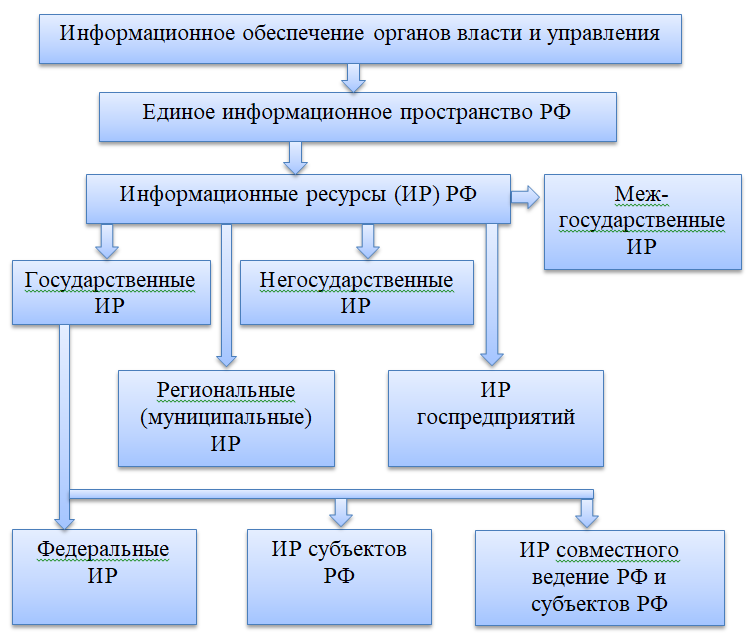 Рис. 1. Информационное обеспечение органов власти и управления [14, с. 29]Информация, наряду с деньгами и людьми, является основным ресурсом государственного управления. Она информирует о принятии решений о государственной политике и государственном управлении, поддерживает предоставление услуг населению и сама по себе является услугой; она обеспечивает запись деятельности правительства для текущего и будущего использования, и, следовательно, является основой для отчетности в государственном секторе, перед парламентом и общественностью. Информация является одним из четырех основных инструментов правительства[19]. В настоящее время в Российской Федерации происходит повсеместное и постепенное внедрение информационно-коммуникационных технологий (ИКТ) в систему государственного управления. Под информационно коммуникационными технологиями (ИКТ) понимается понятие, описывающее различные устройства, способы, механизмы, алгоритмы обработки информации.Информационное управление в цифровом государственном управлении - это способность эффективно использовать все информационные ресурсы (записи, публикации, данные в электронном виде), которые лежат в основе государственного управления и государственной администрации. Управление информацией в государственном секторе, основанное на глубоко укоренившейся институциональной среде и культуре, несет в себе устойчивый набор вопросов и тем. Они относятся к тому, как государство управляет своим информационным фондом как самоцелью, но они также лежат в основе отношений правительства с гражданами, его роли в экономике и обществе, а также процессов управления государственным сектором, основанных на верховенстве закона и принципах прозрачности и подотчетности. Цифровая среда придает новую актуальность многим из этих тем, вводит другие и в любом случае добавляет беспрецедентную степень сложности и скорости. Например, то, что называют большими данными, во многом не является новым явлением, но с быстрым расширением возможностей чрезвычайно мощных поисковых систем и аналитических инструментов оно привнесло новые измерения в управление информацией, одновременно нарушая устоявшиеся представления, которые, однако, не собираются исчезать в ближайшем будущем - особенно в отношении унаследованной правовой и административной структуры управления информацией на основе документации.Определяющей характеристикой является то, что новая динамика является бессрочной и быстро развивающейся, даже ускоряющейся. Поэтому неизменной задачей является примирение унаследованного и нового, рассматривая их как отдельные сферы, но все чаще рассматривая их как части единого целого [18] . Такая ситуация создает возможности для нового и лучшего использования информации, но присущие ей нестабильность и неопределенность также несут в себе значительные риски. Успешно функционирующая информационная система в государственном управлении состоит из следующих активных информационных процессов: а) процесс по целенаправленному сбору, первичной обработке и распределению информационных потоков; в) процесс своевременного и достоверного получения информационных ресурсов для использования в управленческих целях [17, с. 101].Информация, циркулирующая в аппарате власти федерального и регионального уровней, – это совокупность сложных и многообразных документов[7, с. 7].Идея внедрения информационных систем в государственное управление начала свое воплощение с принятия концепции формирования электронного правительства до 2011 года Распоряжением Правительства Российской Федерации от 6 мая 2009 г. № 632-р. Данная концепция основывалась на Концепции использования информационных технологий в деятельности федеральных органов государственной власти до 2011 года, одобренной распоряжением Правительства Российской Федерации от 27 сентября 2004 года № 1244-р, а также на Концепции административной реформы в Российской Федерации, одобренной распоряжением Правительства Российской Федерации от 25 октября 2005 года № 1789-р.Таким образом, информационные системы в административном управлении повышают качество оказания государственных услуг, а также способствуют укреплению открытости и прозрачности институтов государства.На данный момент имеется положительный опыт внедрения информационно-коммуникационных технологий в деятельности органов власти. Но в то же время государству необходимо акцентировать свое внимание на создание единой системы регламентов и стандартов, регулирующей действия информационных систем в структуре государственной власти.Информационное обеспечение системы государственного управления Российской Федерации на примере Республики КалмыкияПервым стратегическим документом, определившим направления развития информационного общества в Республике Калмыкия, стала государственная программа «Информационное общество Республики Калмыкия на 2013 - 2020 годы», утвержденная Постановление Правительства Республики Калмыкия [4]. Она положила начало интенсивному использованию гражданами и органами исполнительной власти Республики Калмыкия информационных и коммуникационных технологий.На сегодняшний день в республике действует Государственная программа «Информационное общество Республики Калмыкия», которая разработана с учетом реализованных мер и ориентируется на Стратегию развития информационного общества в Российской Федерации на 2017 - 2030 годы [3]. В настоящее время в Республике Калмыкия успешно внедряются информационные и коммуникационные технологии, а также цифровые платформы, однако требуется приведение данных процессов к более согласованному и централизованному подходу. Кроме того в существующем информационном обществе Республики Калмыкия имеется ряд следующих проблем:достаточно высокая степень дифференциации уровня доступа к информационным технологиям органов власти и различных слоев общества;дефицит кадров для цифровой экономики и в сфере технической защиты информации;необходимость развития и укрепления инфраструктуры, обеспечивающей надежную информационную безопасность электронных форм взаимодействия органов власти, организаций и населения.Наличие указанных проблем, а также актуальные тенденции развития информационных и цифровых технологий создают необходимость формирования комплексного подхода к государственному управлению в сфере развития информационного общества и цифровой экономики в Республике Калмыкия. В подобных социально-экономических условиях развитие сфер деятельности с применением информационно-телекоммуникационных технологий необходимо осуществлять на качественно новом уровне, позволяющем использовать потенциал данных в цифровой форме как ключевой фактор производства.Обеспечение национальных интересов при выполнении мероприятий государственной программы осуществляется путем реализации следующих приоритетов:формирование информационного пространства с учетом потребностей граждан и общества в получении качественных и достоверных сведений;развитие информационной и коммуникационной инфраструктуры в Республике Калмыкия;применение российских информационных и коммуникационных технологий на территории Республики Калмыкия;обеспечение региональных интересов в области цифровой экономики.В рамках программы «Информационное общество Республики Калмыкия» предусматривается реализация пяти региональных проектов: Информационная безопасность, Информационная инфраструктура, Кадры для цифровой экономики, Цифровые технологии, Цифровое государственное управление.Реализацию проектов по  цифровизации государственного управления, нацеленных на повышение результативности государственного управления, в том числе качества оказываемых государственных услуг, и его эффективности, то есть на сокращение издержек государства, бизнеса и граждан, связанных с  реализацией тех или иных государственных функций, осуществляет Министерство цифрового развития, связи и массовых коммуникаций Российской Федерации [22].Финансирование проектов в сфере цифровизации и информатизации со стороны Минцифры России позволяет осуществить скорейшее развитие региональной цифровизации государственного управления.Деятельность по реализации региональной политики в сфере использования и развития цифровых информационно-коммуникационных технологий и связи в Республике Калмыкия осуществляет Министерство цифрового развития Республики Калмыкия [24].В Республике Калмыкия Министерство цифрового развития Республики Калмыкия совместно с заинтересованными органами исполнительной власти Республики Калмыкия и органами местного самоуправления реализуют ряд мероприятий в сфере внедрения цифровых технологий [5].Согласно докладу по результатам социологического исследования «Оценка удовлетворенности граждан качеством предоставления государственных и муниципальных услуг в Республике Калмыкия», проведенного бюджетным научным учреждением Республики Калмыкия «Институт комплексных исследований аридных территорий», 90,6 % опрошенных граждан зарегистрированы на Едином портале государственных и муниципальных услуг.Единый портал государственных и муниципальных услуг (ЕПГУ) –это федеральная государственная информационная система, обеспечивающая гражданам, предпринимателям и юридическим лицам доступ к сведениям о государственных и муниципальных учреждениях и оказываемых ими электронных услугах.Большинство граждан (70,2 %), из числа зарегистрированных на портале, использовали возможности Единого портала государственных и муниципальных услуг для получения государственной или муниципальной услуги.Необходимо отметить, что с каждым годом растет число зарегистрированных граждан на Едином портале государственных и муниципальных услуг. Положительная тенденция связана со следующими преимуществами при получения услуг в электронном виде:1. Экономия времени. Самое главное это отсутствие очередей при подаче заявления, доступность услуг круглосуточно, возможность подачи заявления из любого местонахождения;2. Получение информации о государственных и муниципальных услугах, в том числе ход рассмотрения заявления при получении услуги;3. Возможность  обжалования результатов получения услуги4. Антикоррупционная сторона. Заявитель не обращается лично в орган исполнительной власти или орган местного самоуправления.Предоставление услуг в электронном форме также способствует уменьшению количества нарушений срока предоставления услуг органами исполнительной власти Республики Калмыкия и органами местного самоуправления за счет функционала платформенных решений. Более подробно рассмотрим несколько информационных систем, которые внедрены и функционируют в Республике Калмыкия.Межведомственное взаимодействие в электронной форме в рамках предоставления государственных и муниципальных услуг осуществляется в системе межведомственного электронного взаимодействия Республики Калмыкия (СМЭВ РК).В настоящее время обеспечено 100%-ое подключение районных муниципальных образований Республики Калмыкия и сельских муниципальных образований Республики Калмыкия к СМЭВ РК.  Обмен данными в системе осуществляется с Федеральной налоговой службой, Пенсионным фондом Российской Федерации, Федеральной службой государственной регистрации, кадастра и картографии, Министерством внутренних дел Российской Федерации, Федеральным Казначейством Российской Федерации, Министерство цифрового развития, связи и массовых коммуникаций Российской Федерации, Федеральной миграционной службой Российской Федерации, Фондом Федерального страхования Российской Федерации и другими федеральными органами власти. Для предоставления государственных и муниципальных услуг в электронном виде возможно получение порядка 150 видов сведений от федеральных органов исполнительной власти.В СМЭВ РК органами исполнительной власти Республики Калмыкия и органами местного самоуправления осуществляется направление запросов в адрес федеральных органов исполнительной власти, а также поступают запросы от федеральных органов исполнительной власти (см. рисунок 2).Рис. 2. Статистика запросов в системе межведомственного электронного взаимодействия Республики КалмыкияСогласно статистике за период с 2019 года по 2021 год наблюдается постепенное снижение количества запросов органами исполнительной власти Республики Калмыкия и органами местного самоуправления в адрес федеральных органов власти в системе межведомственного электронного взаимодействия Республики Калмыкия. Уменьшение количества запросов можно связать с тем, что в настоящее время все больше услуг предоставляется в электронном виде. Платформенные решения по предоставлению услуг в электронной форме уже имеют в себе функционал по автоматическому запросу сведений, находящихся в распоряжении иных органов власти.Система межведомственного электронного взаимодействия Республики Калмыкия позволяет реализовать принцип «одного окна» при оказании услуг населению.Для повышения эффективности работы государственных и муниципальных служащих в 2018 году в Республике Калмыкия начата работа по переходу на новую платформу Единой межведомственной системы электронного документооборота органов исполнительной власти Республики Калмыкия, позволяющей оптимизировать работу с корреспонденцией и документацией. Приём и обработка корреспонденции, нормативных актов и иных документов составляет значительную часть деятельности специалистов органов власти.Переход на электронный документооборот позволил сократить расходы на оформление, упростить создание документов, организовать доступ к документам всем необходимым лицам, упростить процесс хранения документов и самое немаловажное возможность отследить процесс обработки документа и конечного исполнителя.В настоящее время Министерством цифрового развития Республики Калмыкия осуществляется обеспечение функционирования и сопровождения системы электронного документооборота.В 2020 году в целях выполнения мероприятия по использованию цифровых технологий при осуществлении регионального тарифного регулирования внедрена региональная система автоматизации функций тарифного регулирования на территории Республики Калмыкия.Основные задачи внедрения региональной системы автоматизации функций тарифного регулирования на территории Республики - переход на технологию безбумажного документооборота и реализация возможности предоставления регулярной отчетности в электронном виде с применением современных средств автоматизации. Для формирования отчета по действующим в регионе тарифам для государственной информационной системы жилищно-коммунального хозяйства, к примеру, Региональная служба по тарифам ранее выполняла следующие мероприятия:- сбор данных в цифровом виде по принятым тарифным решениям 
(не менее 30 минут рабочего времени на каждую операцию по каждому тарифному решению), - проверка полноты и корректности собранной информации 
(не менее 5 минут рабочего времени на каждую операцию по каждому тарифному решению), - сопоставление всех данных в государственной информационной системы жилищно-коммунального хозяйства с разрезами в собранной цифровой базе (не менее 15 минут на каждый вид тарифа),- предоставление информации в государственную информационную систему жилищно-коммунального хозяйства, заполнив необходимый шаблон с данными (не менее 15 минут рабочего времени на каждую операцию по каждому тарифному решению при условии ранее произведенной подготовительной работы) [24].Объем времени для передачи в государственную информационную систему жилищно-коммунального хозяйства полной и достоверной информации ранее составлял порядка 8 рабочих дней.Применение цифрового решения для ведения структурированной базы тарифных решений в настоящее время позволяет собрать и подготовить все необходимые данные  по принятым тарифным решения за срок не более 3 дней.Государственная информационная система в сфере тарифного регулирования позволяет следующее:- основную часть работы специалиста направить на контрольные мероприятия, а не осуществлять сбор данных по принятым тарифным решениям и внесение данных в государственную информационную систему жилищно-коммунального хозяйства;- осуществить ведение структурированной базы тарифных решений и действующих тарифов в электронном виде;- обеспечить открытость и доступность для потребителей данных о тарифных решениях на официальном сайте Региональной службы тарифов Республики Калмыкия;- значительно минимизировать риски несоблюдения требований по своевременной публикации информации;- снизить затраты на поиск и предоставление данных в федеральные и региональные контролирующие органы.Применение платформенных решений, информационных системы в рамках государственного управления оказывает положительное влияние на эффективность и качество его осуществления благодаря оптимизации процессов организации деятельности органов власти, сокращению бюджетных расходов, снижению административного давления, повышению открытости и доступности.Перспективы развития информационного обеспечения системы государственного управления в регионеСтепень зрелости гражданского общества и устойчивость государственного управления зависит от степени информационной открытости власти. Информационная открытость деятельности органов государственной власти является не только необходимым элементом осуществления постоянной связи между гражданами и их представителями в органах власти, но и средством эффективного функционирования самих органов власти.«Основным инструментом в этом виде взаимодействия является официальный сайт органов государственного и муниципального управления, отражение на нем структуры и содержания информации, которая законодательно закреплена в принимаемых нормативных правовых актах» [16, с. 8].В целях обеспечения реализации прав граждан и организаций на доступ к информации о деятельности органов исполнительной власти Республики Калмыкия и органов местного самоуправления Министерством цифрового развития Республики Калмыкия ежеквартально проводится мониторинг официальный   соблюдение требований Федерального закона от 9 февраля 2009 г. № 8-ФЗ «Об обеспечении доступа к информации о деятельности государственных органов и органов местного самоуправления».Большинство органов исполнительной власти Республики Калмыкия выполняют требования федерального закона на более чем 70 %. Однако статистические данные и показатели, характеризующие состояние и динамику развития экономической, социальной и иных сфер жизнедеятельности, регулирование которых отнесено к полномочиям соответствующего органа исполнительной власти Республики Калмыкия, у многих органов власти либо отсутствуют, либо являются неактуальными.Ранее было отмечено, что одним из целевых показателей национальной цели «цифровая трансформация» является достижение «цифровой зрелости» ключевых отраслей экономики и социальной сферы.Между тем, на официальных сайтах органов исполнительной власти, отвечающих за ключевые отрасли экономики и социальной сферы, практически отсутствует информация о мероприятиях и показателях, выполняемых в рамках достижения «цифровой зрелости». В случае же если информация о достижении «цифровой зрелости» есть на официальных сайтах, то данную информацию достаточно сложно найти.Рассмотрим ряд рекомендаций, касающиеся оформления официальных сайтов органов исполнительной власти Республики Калмыкия, которые позволят повысить информационную открытость, в том числе в рамках цифравизации деятельности органов власти:- обеспечить структуризацию разделов и подразделов, в том числе в части цифровой зрелости соответствующей отрасли;- добавить разделы и подразделы, в том числе в части цифровой зрелости соответствующей отрасли (в случае отсутствия);- осуществить наполнение разделов и подразделов полной и актуальной информацией, в том числе в части цифровой зрелости соответствующей отрасли;- осуществить принятие плана деятельности и ежегодной публичной отчетности целей и задач органов государственной власти, их общественное обсуждение.От степени цифровизации процесса государственного управления зависят благосостояние населения и экономическое развитие страны. Однако при внедрении, а также использовании цифровых технологий в деятельности выявляются различные проблемы.Во-первых,  одной из проблем цифровизации государственного управления является отсутствие единых стандартов при выборе информационных систем и иных платформенных решений.В Республике Калмыкия в настоящее время насчитывается более 40 информационных систем в различных отраслях, обеспечивающих исполнение полномочий органов исполнительной государственной власти Республики Калмыкия и органов местного самоуправления. Под каждую задачу управления в каждой отрасли осуществляется создание и внедрение отдельного цифрового решения. Это, в свою очередь, ведет к росту следующих затрат:- финансовых затрат как на первоначальном этапе внедрения цифрового решения, так и на этапе технического обслуживания и при необходимости этапа модернизации;- временных затрат на проработку вариантов реализации создаваемых и внедряемых систем.Решению данной проблемы может способствовать следующее:1. Формирование единой методологии разработки и внедрения информационных систем в государственном секторе. Решение могло бы привести к единому способу реализации.2. Разработка информационных систем на федеральном уровне и тиражирование их в субъекты Российской Федерации. Это позволит сократить финансовые издержки во всех регионах. Во-вторых, отмечается дублирование функций в информационных системах разных ведомств.К примеру, в Республике Калмыкия в рамках предоставления государственных и муниципальных услуг населению были внедрены следующие системы:- комплексная система предоставления государственных и муниципальных услуг Республики Калмыкия;- автоматизированная информационная система «E-услуги. Образование»;- государственная информационная система в сфере охотничьего хозяйства.Основной задачей вышеперечисленных информационных систем является предоставление государственных и (или) муниципальных услуг.В целях минимизации финансовых затрат на внедрение, сопровождение и модернизацию большого количества информационных систем предлагается следующее:1. Сформировать и ввести в действие Реестр информационных систем и ресурсов Республики Калмыкия; 2. Модернизировать «Комплексную систему предоставления государственных и муниципальных услуг Республики Калмыкия» для осуществления деятельности по предоставлению государственных и муниципальных услуг региональными органами исполнительной власти и органами местного самоуправления, а также бюджетными учреждениями.В настоящее время в Комплексной системе предоставления государственных и муниципальных услуг Республики Калмыкия осуществляется обработка заявлений по 6 государственным услугам и более чем 120 муниципальным услугам.  3. Провести анализ иных информационных систем, функционирующих в Республике Калмыкия, и исключить дублирование информационных систем по выполняемому функционалу за счет модернизации соответствующих информационных систем.	4. Осуществить централизацию ИТ-инфраструктуры (см. рисунок 3), то есть объединить все ведомства региона в рамках единого информационного пространства, сконцентрировав в одном органе исполнительной власти решение задач в области внедрения цифровых технологий.Рис. 3. Этапы централизации ИТ-инфраструктуры Республики КалмыкияВ целях усовершенствования процессов цифровизации государственного управления предлагается поэтапный переход к централизации ИТ-инфраструктуры Республики Калмыкия, включающий в себя наделение органа государственной власти полномочиями по согласованию конкурсной документации для закупок товаров, услуг в области цифровых технологий и наделение полномочиями по планированию закупок, определению поставщиков, заключению государственных контрактов.В целях оптимизации информационного обеспечения предлагаем создание структурного подразделения на примере Администрации города Элисты, которое напрямую бы решало вопросы автоматизации информационной обеспеченности и внедрения современных информационных комплексных систем. Предлагается создать и внедрить в Администрации города Элисты автоматизированную информационную систему «Электронный архив документов» (АИС «ЭАД»), позволяющую оперировать актуальными юридически значимыми электронными документами. Документы заверяются и помещаются в электронный банк данных системы уполномоченными лицами, которые будут взаимодействуют с АИС «ЭАД» через веб-приложение, работающее в закрытом защищенном контуре сети связи органов государственной власти. Использование АИС «ЭАД» ускорит процесс принятия управленческих решений за счет оперативного доступа к информации. Использование АИС «ЭАД» позволит создать ведомственные электронные архивы в рамках единого информационного пространства региональной инфраструктуры. Различные ведомственные информационные системы могут взаимодействовать с АИС «ЭАД» через электронные сервисы.В состав автоматизированной информационной системы «Электронный архив документов» входят следующие подсистемы (см. рисунок 4).Подсистема хранения данных – осуществляет хранение информации о пользователях, документах личного хранения и графических образах данных документов, заверенных электронной цифровой подписью должностного лица органа государственной власти, нотариуса. Модуль бизнес-логики – содержит формализованное описание функций обработки данных пользователей ПГУ (идентификация, предоставление данных, запрос данных, замена данных, разрешение коллизий). Подсистема прав доступа – содержит сведения о пользователях системы, ролях и правах доступа, информационных схемах. Реализует механизмы идентификации и аутентификации в системе. Рис. 4. Функциональный состав подсистем АИС «ЭАД» [6, с. 46]Модуль взаимодействия с НСИ – содержит механизмы взаимодействия с информационной системой нормативно-справочной информации. Служит для унификации информационно-справочного пространства РИЭП.Модуль взаимодействия с ЕСИА – обеспечивает механизмы авторизации и аутентификации, поддерживает единую авторизационную сессию, поставляет персональные данные. Подсистема резервирования – выполняет регламентные работы с базой данных (автоматическое резервирование, восстановление, проверка целостности). Подсистема электронной подписи – осуществляет хранение и обработку сертификатов электронной цифровой подписи должностных лиц, осуществляет функции подписания и проверки корректности подписи. Административный модуль – служит для настройки подсистем электронного архива документов и взаимодействия с внешними информационными системами. В соответствии с классическими методами построения трехзвенных информационных систем и с функциональным составом проектируемой информационной системы можно выделить следующие основные технологические компоненты (см. рисунок 5).Реляционная система управления базами данных отвечает за исполнение бизнес-логики проекта: хранение и обработку данных, используемых в системе, а также за форматно-логический контроль пересылаемых данных и реализует взаимодействие с внешними информационными системами (НСИ, ИСХПД).ИСХПД – хранилище персональных данных пользователей регионального портала государственных и муниципальных услуг.НСИ – нормативно-справочная информация 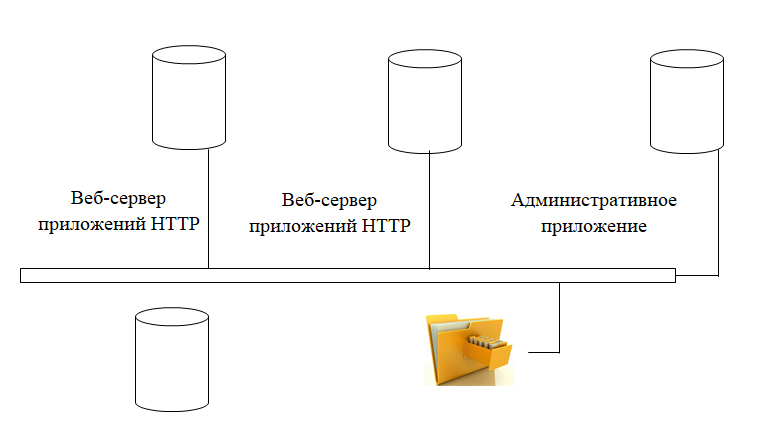 Рис. 5. Компонентная схема АИС «ЭАД»Файловый сервер обеспечивает надежное и достоверное хранение графических файлов и сопутствующей информации. Реализует возможности распределенных файловых систем. Веб-сервер HTTP (сервер приложений) отвечает за реализацию механизмов публикации данных WWW/HTTP/HTML и обеспечивает взаимодействие с ЕСИА. Создание и разработка расчетно-аналитических приложений, поддерживающих технологию подготовки отчетных документов, как основы принятия управленческих решений окажет сильное положительное влияние на работу Администрации. Необходимо создать базу знаний для хранения отношений между статистическими параметрами в виде модели социально-экономической деятельности региона, систему экономического моделирования для прогнозирования. Необходимо устранить потоки дублирующей информации в системах управления. Подводя итоги, хочется особо подчеркнуть, что развитие информационных технологий -процесс стремительный и органам власти на всех ветвях власти необходимо подстраиваться под все более и более новые возможности. Использование АИС «ЭАД» ускорит процесс принятия управленческих решений за счет оперативного доступа к информации, позволит создать электронные архивы в рамках единого информационного пространства региональной инфраструктуры. Различные ведомственные информационные системы могут взаимодействовать с АИС «ЭАД» через электронные сервисы. Создание и разработка расчетно-аналитических приложений, поддерживающих технологию подготовки отчетных документов, как основы принятия управленческих решений окажет сильное положительное влияние на работу Администрации. Также необходимо создать базу знаний для хранения отношений между статистическими параметрами в виде модели социально-экономической деятельности региона, систему экономического моделирования для прогнозирования. Необходимо устранить потоки дублирующей информации в системах управления. Результатом внедрения предложенных мероприятий в Администрации города Элисты станет рост производительности труда примерно на 25%.ЗаключениеПоставленные в  работе цели и задачи были достигнуты. Авторами проведена оценка реализации государственных программ Республики Калмыкия в сфере информационного обеспечения, в частности реализация государственной программы «Информационное общество Республики Калмыкия»  позволила обеспечить решение многих задач, в частности:- широкомасштабное внедрение и использование преимущественно отечественных информационно-коммуникационных цифровых технологий и решений в сфере государственного управления, социальной сфере, сфере обеспечения безопасности граждан и в повседневной жизни.- повышение качества и доступности государственных и муниципальных услуг в Республике Калмыкия.С целью повышения эффективности государственного управления предлагаются следующие рекомендации по совершенствованию информационного обеспечения системы государственного управления:1. Осуществить повышение информационной открытости деятельности органов исполнительной власти Республики Калмыкия;2. Формирование единой методологии разработки и внедрения информационных систем в государственном секторе;3. Сформировать и ввести в действие Реестр информационных систем и ресурсов Республики Калмыкия; 4. Провести анализ иных информационных систем, функционирующих в Республике Калмыкия, и исключить дублирование информационных систем по выполняемому функционалу за счет модернизации соответствующих информационных систем. 	5. Осуществить централизацию ИТ-инфраструктуры. Даны рекомендации для оптимизации информационного обеспечения в органах государственной власти Республики Калмыкия.Список литературыФедеральный закон «Об обеспечении доступа к информации о деятельности государственных органов и органов местного самоуправления»: федеральный закон от 9 февраля 2010 г. N 8-ФЗ. //Российская газета. 2010. № 4849;Федеральный закон «Об информации, информационных технологиях и о защите информации» от 27.07.2006 N 149-ФЗ [Электронный ресурс] // Справочная правовая система ГарантУказ Президента РФ от 9 мая 2017 г. № 203 “О Стратегии развития информационного общества в Российской Федерации на 2017 - 2030 годы”  [Электронный ресурс] // Справочная правовая система ГарантПостановление Правительства Республики Калмыкия  от 06 июня 2013 г. №274 Об утверждении государственной программы «Информационное общество Республики Калмыкия на 2013 - 2020 годы»  [Электронный ресурс] // Справочная правовая система ГарантПостановление Правительства Республики Калмыкия от 16 августа 2021 г. № 306 «Стратегия в области цифровой трансформации отраслей экономики, социальной сферы и государственного управления Республики Калмыкия» [Электронный ресурс] // Справочная правовая система ГарантБальзамов, А. А. Электронный архив документов для электронного правительства региона / А. А. Бальзамов, А. Ю. Бальзамов // Перспективы развития информационных технологий. – 2015. – № 27. – С. 46-55.Бачило И.Л. Государство социальное или сервисное? (информационно-правовой аспект) // Право. Журнал высшей школы экономики. 2010. № 1. С. 7.Богомолова Е.В., Герсонская Т.Г. Роль государства в процессе цифровизации национальной экономики //Актуальные проблемы развития социально- экономических систем: теория и практикасборник научных статей 10-й международной научно-практической конференции. Курск, 2020/ Издательство: Юго-Западный государственный университет (Курск). – 2020. – С. 53-55Еляков А.Д. Современная информационная революция / А.Д. Еляков // Социологические исследования. - 2003. - № 10. - С. 29-38.Жигалов В.М. Цифровизация государственного управления в России:информационная система управления стратегической устойчивостью региона// Управление бизнесом в цифровой экономике, 2020, с. 326-331.Каменский Е.Г., Черкашин М.Д., Самойлова Т.А. Научное сообщество как субъект инновационных изменений Известия Юго-Западного государственного университета. 2011. № 2 (35). С. 76-83.Ковалева Н. Н. Административно-правовое регулирование использования информационных технологий в государственном управлении : дис. ... д-ра юрид. наук: 12.00.14. – Саратов, 2014. – 391 с.Козлов С.Д. Внедрение цифровых технологий в деятельности органов власти в РФ в 2017-2020 годах: проблемы и подходы к решению // Вестник института мировых цивилизаций. - 2020. - Т. 11. - № 1 (26). - С. 95 -101.Лысенко, И. А. Информационное обеспечение деятельности органов государственной власти / И. А. Лысенко // Вестник Луганского государственного университета имени Владимира Даля. – 2021. – № 3(45). – С. 122-128.Кузин, В. И. Организационно-правовые основы системы государственного и муниципального управления / В. И. Кузин, С. Э. Зуев ; Рос. акад. нар. хоз-ва и гос. службы при Президенте Рос. Федерации. – М. : Дело, 2014. – 118 с.Резер Т. М. Информационная открытость органов государственного и муниципального управления : учеб. пособие / Т. М. Резер ; М-во образования и науки Рос. Федерации, Урал.федер. ун-т. — Екатеринбург: Изд-во Урал.ун-та, 2018. — С. 8Троянская, М. А. Информационное обеспечение деятельности органов государственного управления: понятие и значение / М. А. Троянская // Международный научно-исследовательский журнал. – 2020. – № 5-2(95). – С. 100-103.Council of Canadian Academies. 2015. Leading in the Digital World: Opportunities for Canada’s Memory Institutions. Ottawa: The Expert Panel on Memory Institutions and the Digital Revolution.Hood, Christopher C., and Helen Z. Margetts. 2007. The Tools of Government in the Digital Age. Basingstoke: Palgrave Macmillan;Osipov V.S., Tutaeva D.R., Diakonova O. S., Krupnov Y.A., Khrunova A.L. Digital society as the basic institution of the digital economy of the 21 st centure. Lecture Notes in Networks and Systems. 2021. Т. 198. С. 1133-1141;http://www.gks.ru - Официальный сайт Федеральной службы государственной статистики. https://digital.gov.ru - Официальный сайт Министерства цифрового развития, связи и массовых коммуникаций Российской Федерации.http://www.kalmregion.ru/ - Официальный сайт Правительства Республики Калмыкия.https://digital.rk08.ru/ - Официальный сайт Министерства цифрового развития Республики Калмыкия.